 Preguntas para examen categoría A.¿Cuál es la tolerancia máxima de alcohol permitida para motociclistas?0,2 gr/1000 cm3 de sangre.¿Se debe poseer acreditación previa para conducir motocicletas de más de 150 cc.?   Si, si se es menor de 21 años.3) ¿Es obligatorio que el motovehículo posea guardabarros sobre todas sus ruedas?Sí, es obligatorio.Puede entrar con su ciclomotor a la vía que se anuncia en el cartel que se muestra en la figura?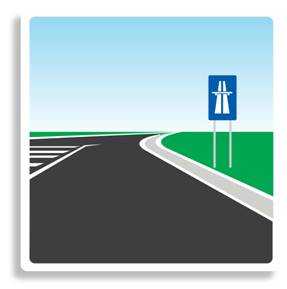  a. No, porque está prohibido circular por autopistas en ciclomotor.¿Cómo debe efectuar el adelantamiento una moto a un colectivo detenido realizando ascenso o descenso de pasajeros? Únicamente por la izquierda del transporte urbano.Un motovehículo de menos de 60 cc:Seleccione una: No se puede llevar pasajeros.¿Puede circular con una moto en contramano? No, está prohibido.¿Está permitido conducir un motovehículo con cualquier tipo de licencia? b. No, sólo con una licencia clase A acorde a la cilindrada.Un motovehículo, ¿debe circular con luz baja permanentemente encendida? Si, aún en momentos de plena luminosidad solar.¿Puede circular con un motovehículo por la acera? No, está prohibido.La falta de la chapa patente en un ciclomotor genera: La confección de un acta de comprobación y remisión del ciclomotor al corralón o depósito.¿Cómo debe utilizarse el casco protector? Debe llevarse colocado y firmemente abrochado.¿Sirve el casco una vez que ha sufrido un golpe? No, pierde su efecto.Según lo dispuesto por la Ley Nacional Nº 24.449, la licencia de conducir clase G, habilita a conducir motos? No.¿Cómo se reglamenta el uso del casco en motocicletas? Obligatorio para conductor y acompañante.Que es el punto ciego? Áreas de visión no cubiertas por los espejos retrovisores.Si circula con su moto y la autoridad competente requiere la documentación de la misma. ¿Está obligado a presentar dicha documentación? Sí.Según las disposiciones de la Ley Nacional Nº 24.449, la licencia clase C autoriza a conducir un vehículo de los contemplados en la licencia clase A? No.Al atravesar una curva, usted debe:Seleccione una: a. reducir la velocidad. b. mantener la aceleración constante y no utilizar el embrague. c. ambas acciones son correctas.¿Pueden dos motos circular en paralelo? No, deben circular uno detrás de otro.¿Cuántos kilos de carga puede llevar un ciclomotor? 40kg.¿Es necesario tener licencia de conducir para conducir ciclomotores? Sí, es obligatorio poseer licencia para conducir ciclomotores.Como medida de seguridad si debe conducir con niebla: Es conveniente utilizar ropa refractaria y disminuir la velocidad.¿De qué color deben ser las luces delanteras de una moto de 125 cc de cilindrada? Blancas.El uso de casco y bandolera reflectiva es obligatorio para: El conductor y el acompañante.¿Qué puede suceder si durante una curva aprieta fuertemente el freno delantero? Que la rueda delantera quede bloqueada y produzca una caída.¿Qué actitud debería tomar si va a pasar sobre una mancha de aceite? Mantener o reducir la velocidad sin accionar el freno sosteniendo firmemente el manubrio.Una Licencia de Conducir vencida ... No autoriza a conducir a su titular.Entre otros, ¿cuáles de estos factores pueden incrementar el tiempo de reacción? La edad avanzada, las drogas, las comidas copiosas, el alcohol.¿Cuál es la profundidad mínima admisible en las ranuras de la banda de rodamiento del neumático en un ciclomotor? 0,50 milímetros.¿Qué edad mínima debe tener el acompañante en una moto? 10 años.Una moto para poder circular en la vía pública, ¿debe estar patentada? Sí, con la chapa patente colocada.Un motovehículo, ¿puede utilizar neumáticos reconstruidos? No, está prohibido.Las motocicletas deben portar balizas y matafuegos: No es obligatorio para motocicletas.¿Por qué lado de la calzada debe circular una motocicleta? Por la derecha.Al momento de frenar, la fuerza de frenado debe recaer sobre: Un 50% en cada rueda.¿Cuántos acompañantes puede llevar en una moto de 350cc? Uno.Si nos vemos obligados a frenar durante el trazado de una curva, debemos utilizar... Simultáneamente los dos frenos, el delantero con menor presión y aumentarla con el trasero.¿El consumo de medicamentos puede afectar el comportamiento del conductor?Sí.Si circula con su moto por una vía urbana de doble sentido y desea estacionar: ¿En qué lado debe hacerlo?Sobre el lado derecho.Según la ley nacional 24.449 para el conductor de una motocicleta usar anteojos si su motocicleta no tiene parabrisas, es obligatorio?Sí.A medida que aumenta la velocidad…Se incrementa la posibilidad de sufrir oscilaciones.Al acelerar su motovehículo, hacia donde se desplaza su cuerpo?Hacia la rueda trasera.La edad mínima requerida para conducir motovehículos en la provincia de Santa Fe es de:18 años.